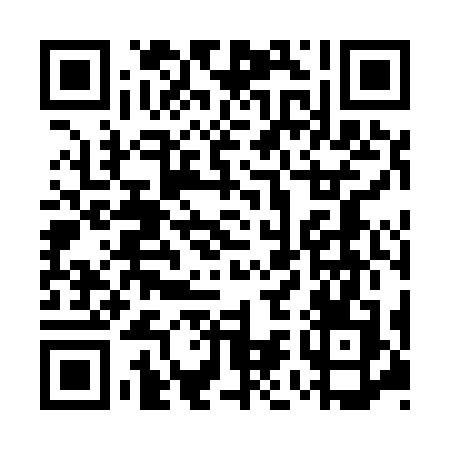 Ramadan times for Cowboys Heaven, Montana, USAMon 11 Mar 2024 - Wed 10 Apr 2024High Latitude Method: Angle Based RulePrayer Calculation Method: Islamic Society of North AmericaAsar Calculation Method: ShafiPrayer times provided by https://www.salahtimes.comDateDayFajrSuhurSunriseDhuhrAsrIftarMaghribIsha11Mon6:246:247:451:364:507:287:288:4912Tue6:226:227:431:364:517:297:298:5013Wed6:206:207:411:364:527:317:318:5214Thu6:186:187:401:354:537:327:328:5315Fri6:166:167:381:354:537:337:338:5516Sat6:146:147:361:354:547:347:348:5617Sun6:126:127:341:344:557:367:368:5718Mon6:106:107:321:344:567:377:378:5919Tue6:086:087:301:344:567:387:389:0020Wed6:066:067:281:344:577:407:409:0221Thu6:046:047:261:334:587:417:419:0322Fri6:026:027:241:334:597:427:429:0523Sat6:006:007:221:334:597:447:449:0624Sun5:585:587:211:325:007:457:459:0825Mon5:565:567:191:325:017:467:469:0926Tue5:545:547:171:325:017:487:489:1127Wed5:525:527:151:315:027:497:499:1228Thu5:505:507:131:315:037:507:509:1429Fri5:485:487:111:315:037:517:519:1530Sat5:465:467:091:315:047:537:539:1731Sun5:445:447:071:305:047:547:549:181Mon5:415:417:051:305:057:557:559:202Tue5:395:397:041:305:067:577:579:213Wed5:375:377:021:295:067:587:589:234Thu5:355:357:001:295:077:597:599:245Fri5:335:336:581:295:078:018:019:266Sat5:315:316:561:295:088:028:029:277Sun5:295:296:541:285:098:038:039:298Mon5:265:266:521:285:098:048:049:319Tue5:245:246:511:285:108:068:069:3210Wed5:225:226:491:275:108:078:079:34